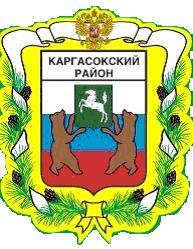 МУНИЦИПАЛЬНОЕ ОБРАЗОВАНИЕ «Каргасокский район»ТОМСКАЯ ОБЛАСТЬДУМА КАРГАСОКСКОГО РАЙОНАВ целях приведения Устава муниципального образования «Каргасокский район» в соответствие с Федеральным законом от 6 октября 2003 года №131-ФЗ «Об общих принципах организации местного самоуправления в Российской Федерации»Дума Каргасокского района РЕШИЛА:1. Утвердить следующие изменения в Устав муниципального образования «Каргасокский район», утвержденный решением Думы Каргасокского района от
17 апреля 2013 года №195 «О принятии Устава муниципального образования «Каргасокский район» (далее по тексту - Устав):а) часть 10 статьи 28 Устава изложить в новой редакции:«10. В случае досрочного прекращения полномочий Главы Каргасокского района либо применения к нему по решению суда мер процессуального принуждения в виде заключения под стражу или временного отстранения от должности его полномочия временно (со дня досрочного прекращения полномочий Главы Каргасокского района по день, предшествующий дню регистрации вновь избранного Главы Каргасокского района) исполняет управляющий делами Администрации Каргасокского района, в случае отсутствия такового (отсутствует должность управляющего делами Администрации Каргасокского района либо такая должность вакантна) – временное исполнение полномочий Главы Каргасокского района возлагается на заместителя Главы Каргасокского района по вопросам жизнеобеспечения района - начальника отдела жизнеобеспечения района, в случае отсутствия такого заместителя (отсутствует должность заместителя Главы Каргасокского района по вопросам жизнеобеспечения района - начальника отдела жизнеобеспечения района либо такая должность вакантна) – временное исполнение полномочий Главы Каргасокского района возлагается на заместителя Главы Каргасокского района по социальным вопросам, в случае отсутствия такого заместителя (отсутствует должность заместителя Главы Каргасокского района по социальным вопросам либо такая должность вакантна) – временное исполнение полномочий Главы Каргасокского района возлагается на заместителя Главы Каргасокского района по экономике, в случае отсутствия такого заместителя (отсутствует должность заместителя Главы Каргасокского района по экономике либо такая должность вакантна) временное исполнение полномочий Главы Каргасокского района возлагается на заместителя Главы Каргасокского района по общественной безопасности – начальника отдела общественной безопасности.»;б) часть 7 статьи 29 Устава изложить в новой редакции:«7. Осуществляющие свои полномочия на постоянной основе депутат Думы Каргасокского района, член выборного органа местного самоуправления, Глава Каргасокского района не вправе:1) заниматься предпринимательской деятельностью лично или через доверенных лиц;2) участвовать в управлении коммерческой или некоммерческой организацией, за исключением следующих случаев:а) участие на безвозмездной основе в управлении политической партией, органом профессионального союза, в том числе выборным органом первичной профсоюзной организации, созданной в органе местного самоуправления муниципального образования «Каргасокский район», аппарате избирательной комиссии муниципального образования «Каргасокский район», участие в съезде (конференции) или общем собрании иной общественной организации, жилищного, жилищно-строительного, гаражного кооперативов, товарищества собственников недвижимости;б) участие на безвозмездной основе в управлении некоммерческой организацией (кроме участия в управлении политической партией, органом профессионального союза, в том числе выборным органом первичной профсоюзной организации, созданной в органе местного самоуправления муниципального образования «Каргасокский район», аппарате избирательной комиссии муниципального образования «Каргасокский район», участия в съезде (конференции) или общем собрании иной общественной организации, жилищного, жилищно-строительного, гаражного кооперативов, товарищества собственников недвижимости) с предварительным уведомлением Губернатора Томской области в порядке, установленном законом Томской области;в) представление на безвозмездной основе интересов муниципального образования в совете муниципальных образований Томской области, иных объединениях муниципальных образований, а также в их органах управления;г) представление на безвозмездной основе интересов муниципального образования «Каргасокский район» в органах управления и ревизионной комиссии организации, учредителем (акционером, участником) которой является муниципальное образование «Каргасокский район», в соответствии с муниципальными правовыми актами, определяющими порядок осуществления от имени муниципального образования «Каргасокский район» полномочий учредителя организации либо порядок управления находящимися в муниципальной собственности акциями (долями в уставном капитале);д) иные случаи, предусмотренные федеральными законами;3) заниматься иной оплачиваемой деятельностью, за исключением преподавательской, научной и иной творческой деятельности. При этом преподавательская, научная и иная творческая деятельность не может финансироваться исключительно за счет средств иностранных государств, международных и иностранных организаций, иностранных граждан и лиц без гражданства, если иное не предусмотрено международным договором Российской Федерации или законодательством Российской Федерации;4) входить в состав органов управления, попечительских или наблюдательных советов, иных органов иностранных некоммерческих неправительственных организаций и действующих на территории Российской Федерации их структурных подразделений, если иное не предусмотрено международным договором Российской Федерации или законодательством Российской Федерации.»;в) часть 1 статьи 42 Устава дополнить предложением вторым следующего содержания:«Официальным опубликованием муниципальных правовых актов муниципального образования «Каргасокский район» также считается первая публикация их полных текстов на «Официальном интернет-портале правовой информации» (www.pravo.gov.ru).».2. Настоящее решение подлежит официальному опубликованию в установленном порядке после его государственной регистрации и вступает в силу со дня официального опубликования.3. Направить настоящее решение Главе Каргасокского района для подписания, осуществления государственной регистрации в установленном законом порядке и официального опубликования.4. Контроль за исполнением настоящего решения возложить на правовой комитет Думы Каргасокского района.РЕШЕНИЕРЕШЕНИЕРЕШЕНИЕРЕШЕНИЕ26.02.2020№ 290с. Каргасокс. Каргасокс. КаргасокО внесении изменений в Устав муниципального образования «Каргасокский район» О внесении изменений в Устав муниципального образования «Каргасокский район» Председатель Думы Каргасокского районаВ.В. БрагинГлава Каргасокского районаА.П. Ащеулов